ПОСТАНОВЛЕНИЕ№ 80 от 21 декабря 2021 годаО признании утратившим силу постановление администрации Шоруньжинского сельского поселения № 17 от 25 марта 2013 г. «Об определении границ прилегающих к некоторым организациям и объектам территории, на которых не допускается розничная продажа алкогольной продукции»    На основании Постановления Правительства РФ от 23.12.2020 № 2219 «О порядке определения органами государственной власти субъектов  РФ мест нахождения источников повышенной опасности, в которых не допускается розничная продажа алкогольной продукции и розничная продажа алкогольной продукции при оказании услуг общественного питания и Постановление Правительства РФ от 23.12.2020 № 2220 «Об утверждении Правил определения органами местного самоуправления границ прилагающих территории, на которых не допускается розничная продажа алкогольной продукции и розничная продажа алкогольной продукции при  оказании услуг общественного питания» Шоруньжинская  сельская администрация ПОСТАНОВЛЕТ:   1.Признать утратившим силу постановление администрации Шоруньжинского сельского поселения № 17 от 25 марта 2013 г. «Об определении границ прилегающих к некоторым организациям и объектам территории, на которых не допускается розничная продажа алкогольной продукции»   2.Настоящее постановление вступает в силу с момента подписания.Глава Шоруньжинскойсельской администрации                          И.М. ЕвсеевРОССИЙ ФЕДЕРАЦИИМАРИЙ ЭЛ РЕСПУБЛИКЫСЕМОРКО МУНИЦИПАЛ РАЙОНЫНУНЧО ЯЛ КУНДЕМ АДМИНИСТРАЦИЙЖЕТ.Ефремов урем  39  Шоруньжа села,                                                                                                                                                                                                                                                                                                                                                                                             индекс 425127тел.:. / факс: 8(83635)  9-43-45эл.адрес: shorunzha@mail.ru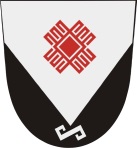 РОССИЙСКАЯ ФЕДЕРАЦИЯ РЕСПУБЛИКА МАРИЙ ЭЛМОРКИНСКИЙ МУНИЦИПАЛЬНЫЙ РАЙОНШОРУНЬЖИНСКАЯ СЕЛЬСКАЯ АДМИНИСТРАЦИЯул.Т.Ефремова, дом 39,с.Шоруньжаиндекс 425127тел./факс  8(83635) 9-43-45эл.адрес: shorunzha@mail.ru